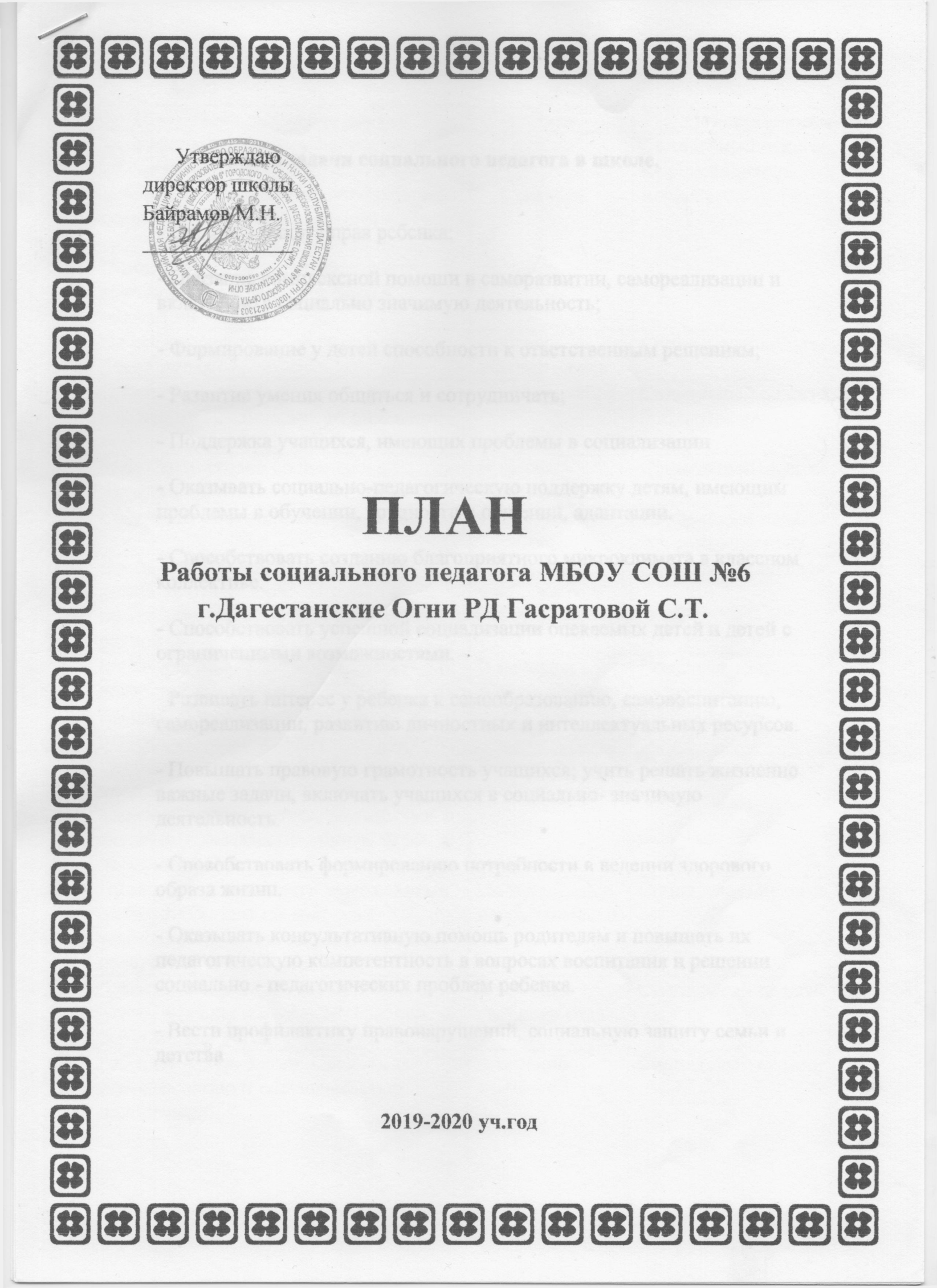 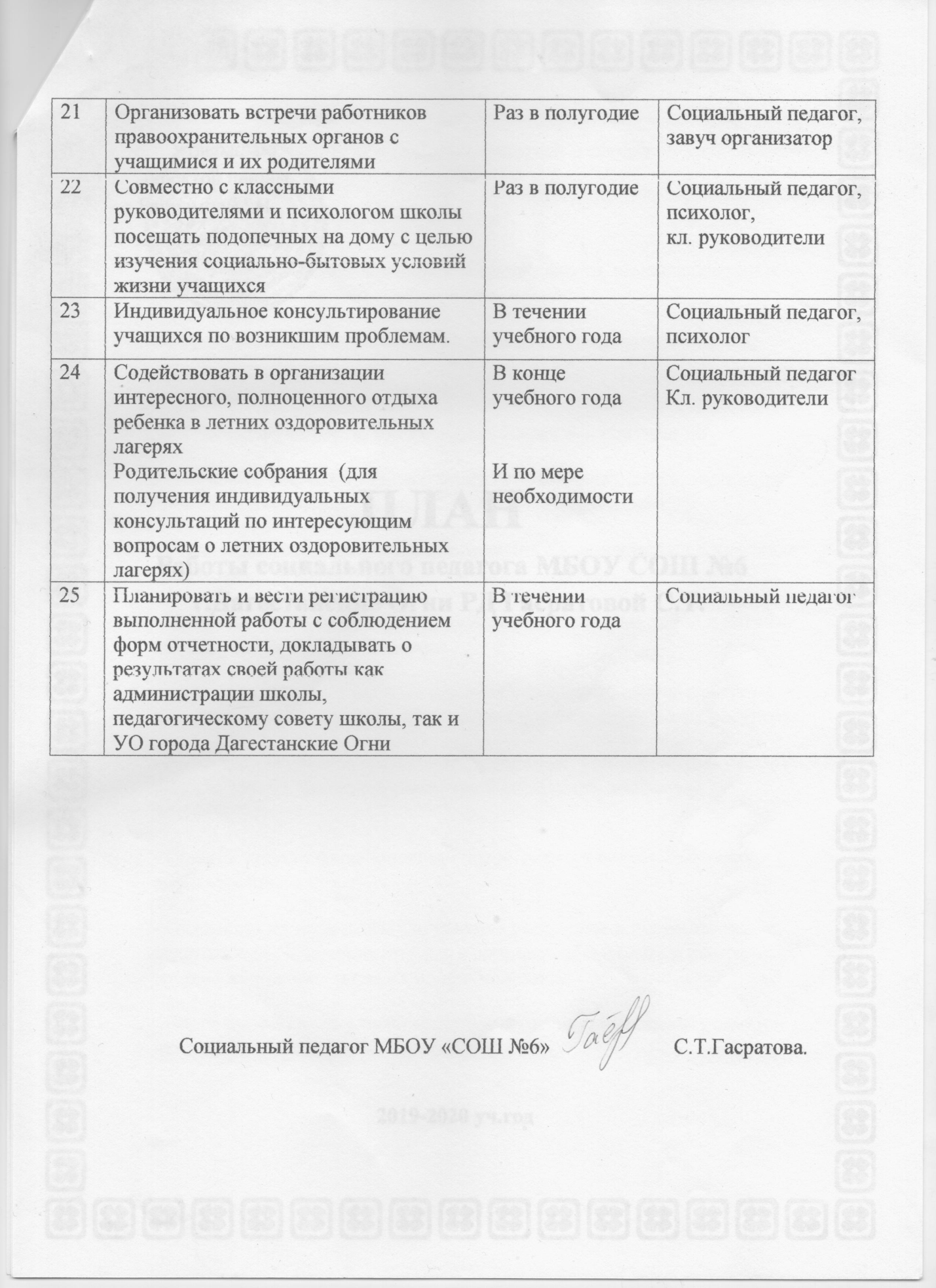                             Цели и задачи социального педагога в школе. 
- Охрана и защита прав ребенка;- Оказание комплексной помощи в саморазвитии, самореализации и включение в социально значимую деятельность;- Формирование у детей способности к ответственным решениям;- Развитие умения общаться и сотрудничать;- Поддержка учащихся, имеющих проблемы в социализации- Оказывать социально-педагогическую поддержку детям, имеющим проблемы в обучении, трудности в общении, адаптации.- Способствовать созданию благоприятного микроклимата в классном коллективе.- Способствовать успешной социализации опекаемых детей и детей с ограниченными возможностями.- Развивать интерес у ребенка к самообразованию, самовоспитанию, самореализации, развитию личностных и интеллектуальных ресурсов.- Повышать правовую грамотность учащихся; учить решать жизненно важные задачи, включать учащихся в социально- значимую деятельность.- Способствовать формированию потребности в ведении здорового образа жизни.- Оказывать консультативную помощь родителям и повышать их педагогическую компетентность в вопросах воспитания и решении социально - педагогических проблем ребенка.- Вести профилактику правонарушений, социальную защиту семьи и детства№      Наименование мероприятий         Дата         Ответственные 1Диагностика классных коллективов с целью выявления сирот, полу сирот, детей из многодетных и малоимущих семей, учащихся находящихся в социально-опасном положении. Выявление и уточнение списков обучающихся с отклонениями в поведении    Сентябрь Социальный педагог, 
кл.руководители, психолог2На все категории детей подготовить базу данныхВ начале учебного года Социальный педагог3Обеспечить детей материальными пособиями (учебниками из школьной библиотеки)До 10 сентябряСоциальный педагог, библиотекарь4Выпустить уголок социального педагогаВ начале учебного годаСоциальный педагог5Составить социальный паспорт школыСентябрьСоциальный педагог,
 кл. руководители6Вести наблюдение и соблюдать контроль над условиями жизни и воспитания детей находящимися под опекойВ течении учебного годаСоциальный педагог7Месячник по безопасности дорожного движения «Внимание ДЕТИ!»Беседы , показ видеофильмов, открытое общешкольное мероприятие.В начале и в конце учебного годаСоциальный педагог, вожатая, кл. руководители 8Сообща работать с психологом, классными руководителями, администрацией школы, родителями и службами социальной защиты детей и населенияВ течении учебного годаСоциальный педагог9По мере необходимости участвовать в разбирательствах по вопросам усыновления, лишения родительских прав, опеке и попечительствуПо мере необходимостиСоциальный педагог10Проверять санитарно гигиенический режим в школе и в классах. Следить за опрятностью детейВ течении учебного годаСоциальный педагог11Работать с журналами. Следить за успеваемостью и посещаемостью подопечных.В течении учебного годаСоциальный педагог12Участвовать в педагогических советах, в проведении родительских собраний и семинарах социальных педагоговВ течении учебного годаСоциальный педагог13Вступать во вмешательство при конфликтных ситуациях учащихся с учителями, с родителями и сверстниками. По мере необходимостиСоциальный педагог, психолог14Проводить учебно-воспитательные беседы среди учащихся трудно поддающимся обучению и воспитанию. Организовать их досуг.В течении учебного годаСоциальный педагог, психолог15Регулярно проводить в классах профилактические беседы.Неделя «Школа против вредных привычек»В течении учебного годаМарт   Социальный педагог16Организовать мероприятия направленные  на формирование законопослушного поведения учащихся через изучение Устава школы, Конвенции о правах ребенка, уголовного и административного праваРаз в четвертьСоциальный педагог, психолог, кл. руководители17Посещение уроков с целью наблюдения за подопечнымиВ течении учебного годаСоциальный педагог, психолог18Индивидуальная работа с учащимися по запросу педагоговПо запросу педагоговСоциальный педагог, психолог19Диагностика сформированности детского коллектива (5 класс)Анкетирование на тему: «Наши отношения в классе»Октябрь Социальный педагог, психолог20Проводить разного рода анкетирования для выявления интересов учащихсяРаз в четвертьСоциальный педагог, психолог